Заключение о соблюдении требований технических регламентов для объектов капитального строительства при реализации разрешения на отклонение от предельных параметров разрешенного строительства, реконструкции объектов капитального строительстваОснования для подготовки заключения.на основании ст. 40 Градостроительного кодекса Российской Федерации;на основании Административного регламента предоставления Государственной  услуги  «Предоставление   разрешения   на   отклонение   от предельных параметров разрешенного строительства, реконструкции объектов капитального строительства на территории Московской области», утвержденного      распоряжением      Мособлархитектуры      от     30.04.2019№ 28РВ-183;на основании правил землепользования и застройки территории (части территории) Одинцовского городского округа Московской области, утвержденных решением Совета депутатов Одинцовского городского округа Московской   области   от   30.04.2020    №24/16    (в    редакции    решения   от 09.06.2020 № 14/17).В соответствии с Правилами землепользования и застройки территории (части территории) Одинцовского городского округа Московской области, утвержденными решением Совета депутатов Одинцовского городского округа Московской   области   от   30.04.2020    №24/16    (в    редакции    решения   от 09.06.2020 № 14/17), земельный участок с кадастровым номером 50:20:0010516:4157, площадью 4932 кв. м расположен в территориальной зоне«Ж-2» с разрешенной предельной этажностью 3 надземных этажа.Для вида разрешенного использования земельного участка «для индивидуального жилищного строительства» установлены минимальные отступы от границ земельного участка 3 м и максимальный процент застройки объекта капитального строительства в зависимости от количества надземных этажей: 1 эт. – 30%, 2 эт. – 25%, 3 эт. – 20%.Фрагмент карты градостроительного зонирования Одинцовского городского округа Московской области в части рассматриваемой территории представлен на рисунке 1.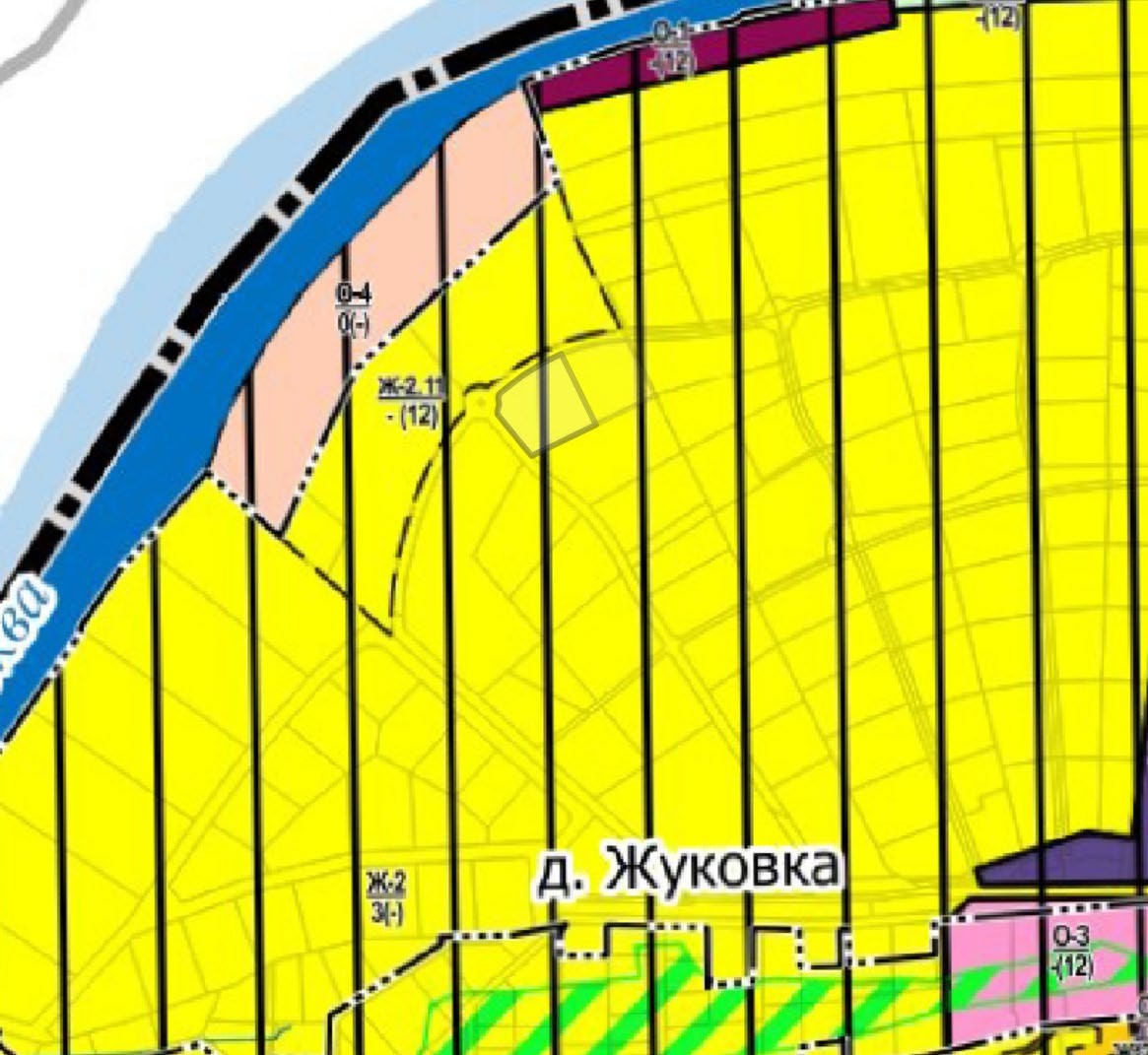 Рисунок 1 – Фрагмент карты градостроительного зонирования городского округаЦелью	заключения	является	получение	государственной	услуги«Предоставление разрешения на отклонение от предельных параметров разрешенного строительства, реконструкции объектов капитального строительства на территории Московской области» в части:максимального процента застройки в границах земельного участка.Градостроительный	план	земельного	участка№ РФ-50-3-68-0-00-2021-08397 от 29.03.2021: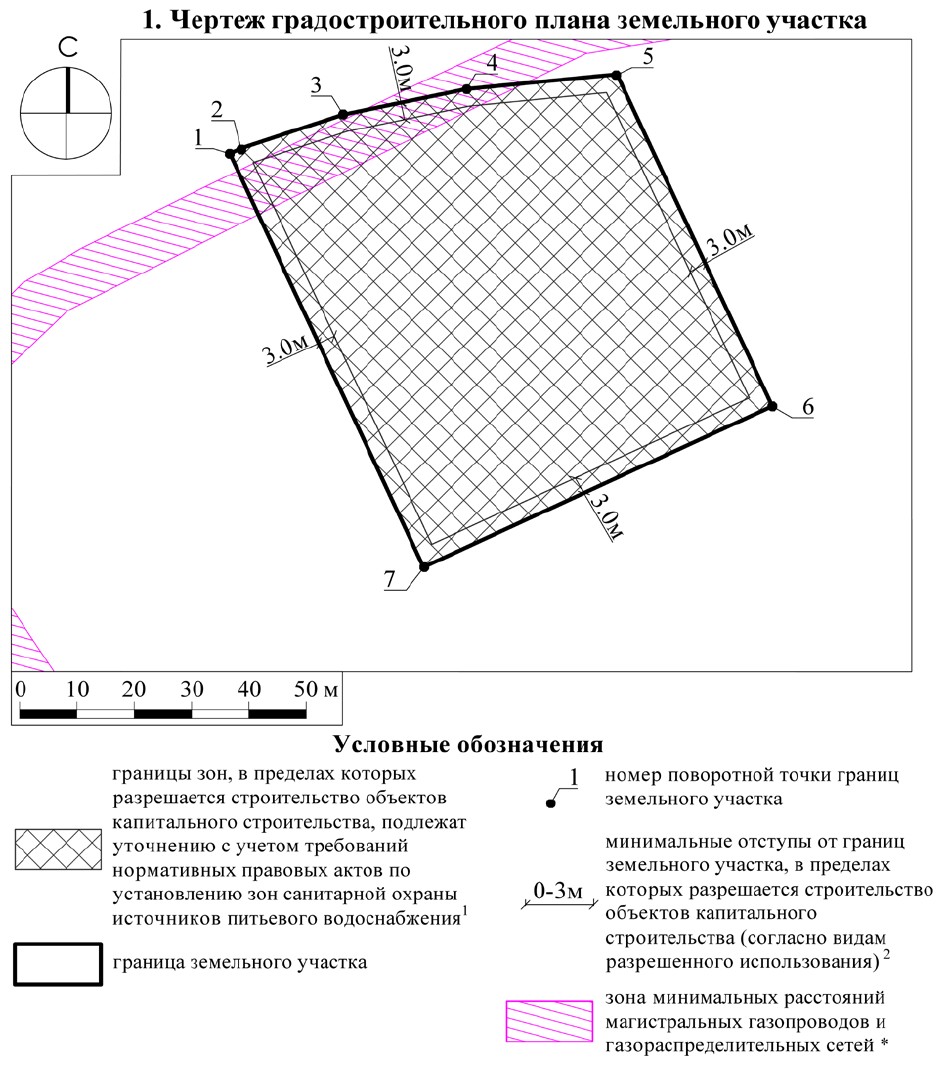 Рисунок 2 – Чертеж градостроительного плана земельного участкаСуществующее положениеЗемельный  участок с кадастровым номером	50:20:0010516:4157, расположен в сложившейся индивидуальной жилой застройке.Рассматриваемый земельный участок граничит:с	севера:	с	земельным	участком	с	кадастровым	номером 50:20:0010516:1664;с	востока:	с	земельным	участком	с	кадастровым	номером 50:20:0010516:642;с	юга:	с	земельным	участком	с	кадастровым	номером 50:20:0010516:569;с	запада:	с	земельным	участком	с	кадастровым	номером 50:20:0010516:4156.Космоснимок рассматриваемой территории представлен на рисунке 3.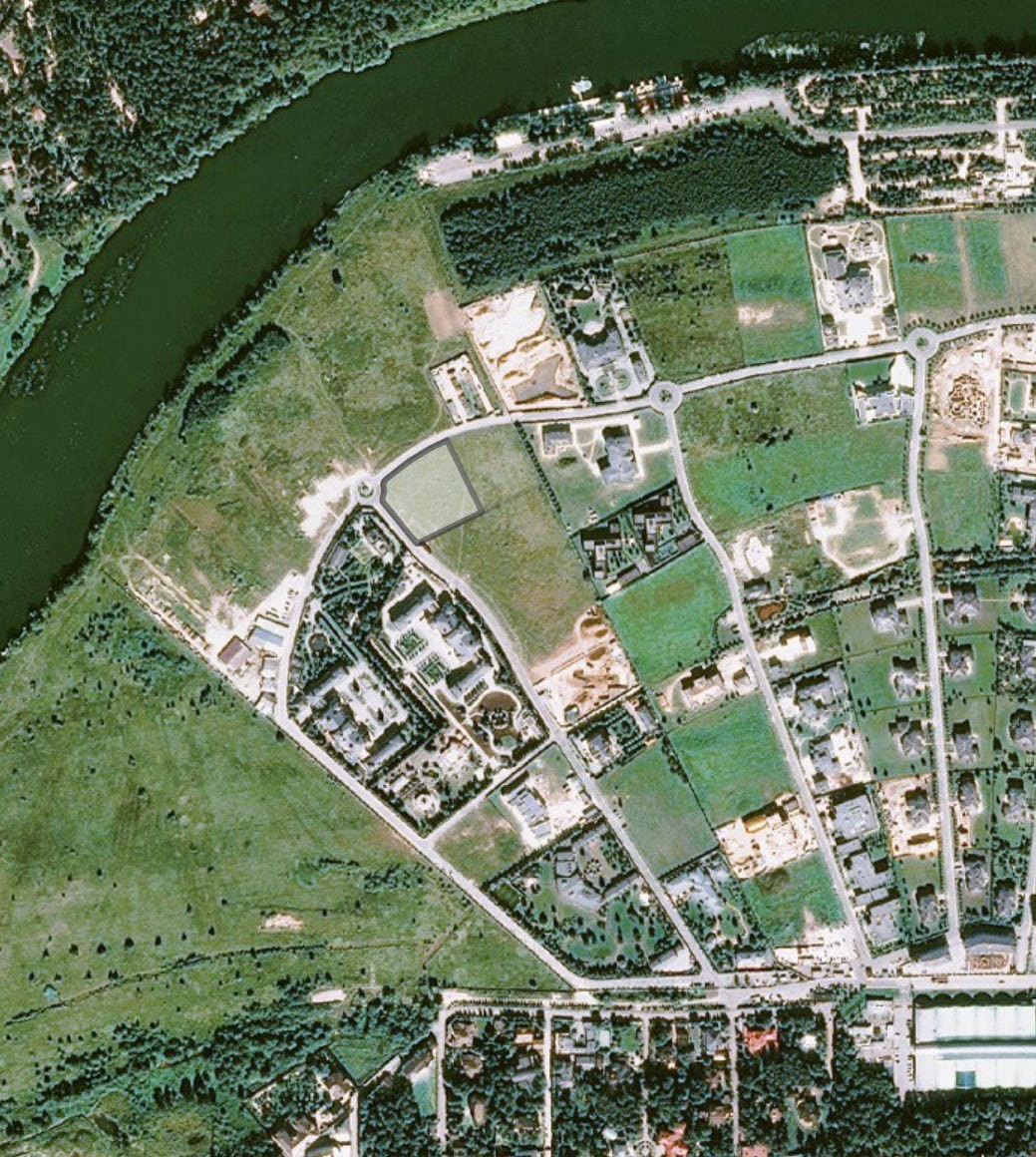 Рисунок 3 – Космоснимок рассматриваемой территорииЗемельный участок с кадастровым номером 50:20:0010516:4157 имеет категорию земель «земли населённых пунктов», основной вид разрешенного использования - «для индивидуального жилищного строительства»,  площадь– 4932 кв.м.На земельном участке объекты капитального строительства отсутствуют.Планировочные ограничения земельного участка.Инженерно-геологические характеристики земельного участка не благоприятны - по степени подтопляемости территория является потопленной в естественных условиях.Сведения, подтверждающие, что характеристики земельного участка, неблагоприятны для застройки.Результатами инженерно-геологических изысканий, выполненными ООО «ГеоПолитика», выявлено что подземные воды на площадке в период изысканий вскрыты всеми выработками с глубин 0,7 – 1,0 м (абсолютные отметки 131,35 – 132,21 м). Мощность водоносного горизонта 10 м. В период продолжительных дождей, интенсивного снеготаяния и в случае нарушения поверхностного стока, а также течек из водонесущих коммуникаций, возможен подъем уровня грунтовых вод вплоть до поверхности земли.Подземные воды гидрокарбонатные магниево-кальциевые, пресные, жесткие (жесткость карбонатная).По степени подтопляемости территория является потопленной в естественных условиях.При строительстве объекта, планировалось использование подвального помещения для размещения оборудования технического обеспечения, но в связи с высоким расположением грунтовых вод, поддерживать параметры температурно-влажностного режима, соответствующие проектному решению и условиям эксплуатации оборудования, обеспечить невозможно.По этой причине принято планировочное решение о размещении технического оборудования в дополнительных помещениях здания, расположенных выше уровня земли, что ведет к увеличению общей площади застройки.Характеристики размещаемого объекта капитального строительства, планируемого к строительству, реконструкции.На земельном участке предполагается строительство объекта капитального строительства – индивидуального жилого дома, этажностью 2 надземных этажа, площадью застройки 1973 кв.м  и  общей  площадью  3302,6 кв. м (см. «Схему земельного участка с отображением местоположениясуществующих объектов капитального строительства, сетей инженерного обеспечения планировочных ограничений и планируемого к размещению объекта», М 1:500»).Проектные расстояния от границ земельного участка до проектируемого объекта капитального строительства составляют:от северной границы 	4.5 м;от южной границы	 	8.3 м;от западной границы 	4.7 м;от восточной границы 	_7.0 м;(см. «Схему земельного участка с отображением местоположения существующих объектов капитального строительства, сетей инженерного обеспечения планировочных ограничений и планируемого к размещению объекта», М 1:500»).Характеристики конструкций:Фундаменты. Основное проектное решение фундаментов жилого дома  -фундаментная плита из тяжелого бетона класса В25.Гидроизоляция конструкций фундаментов - оклеечная, рекомендовано также применение гидрофобных добавок в бетонную смесь. Частично производится утепление конструкций фундаментов жесткими пенополистирольными плитами.Конструктивные решения ниже планировочной отметки грунта. Вертикальные несущие конструкции - монолитные ж/б стены  толщиной200 мм из тяжелого бетона класса В25. Горизонтальные несущие конструкциимонолитные ж/б плиты перекрытия толщиной 200мм, с жесткими узлами опирания.Гидроизоляция ж/б конструкций - оклеечная, рекомендовано также применение гидрофобных добавок в бетонную смесь. Узлы стыковки конструкций должны быть защищены установкой герметизирующих гидроизоляционных прокладок. Утепление ж/б конструкций жесткими пенополистирольными плитами с устройством защитных элементов кирпичная кладка 120 мм и дальнейшей фасадной отделкой либо обратной засыпкой грунтом.Конструктивные решения выше планировочной отметки грунта. Вертикальные несущие конструкции - монолитные ж/б стена   толщиной200 мм из тяжелого бетона класса В25. Горизонтальные несущие конструкциимонолитные ж/б плиты перекрытия толщиной 200мм, с жесткими узлами опирания.Утепление ж/б конструкций предусмотреть полужесткими облегченными минераловатными плитами с дальнейшей фасадной отделкой. В ограждающих конструкциях применена кладка из ненесущего кирпича.Планировочное и/или объемно-пространственное решение проектируемого объекта капитального строительства не соответствуют предельным параметрам разрешенного строительства в части: максимального процента застройки.Требуемое отклонение от предельных параметров разрешенного строительства: увеличение максимального процента застройки до 40%.1.6.Схема земельного участка с отображением местоположениясуществующих объектов капитального строительства, сетей инженерного обеспечения, планировочных ограничений и планируемого к размещению объекта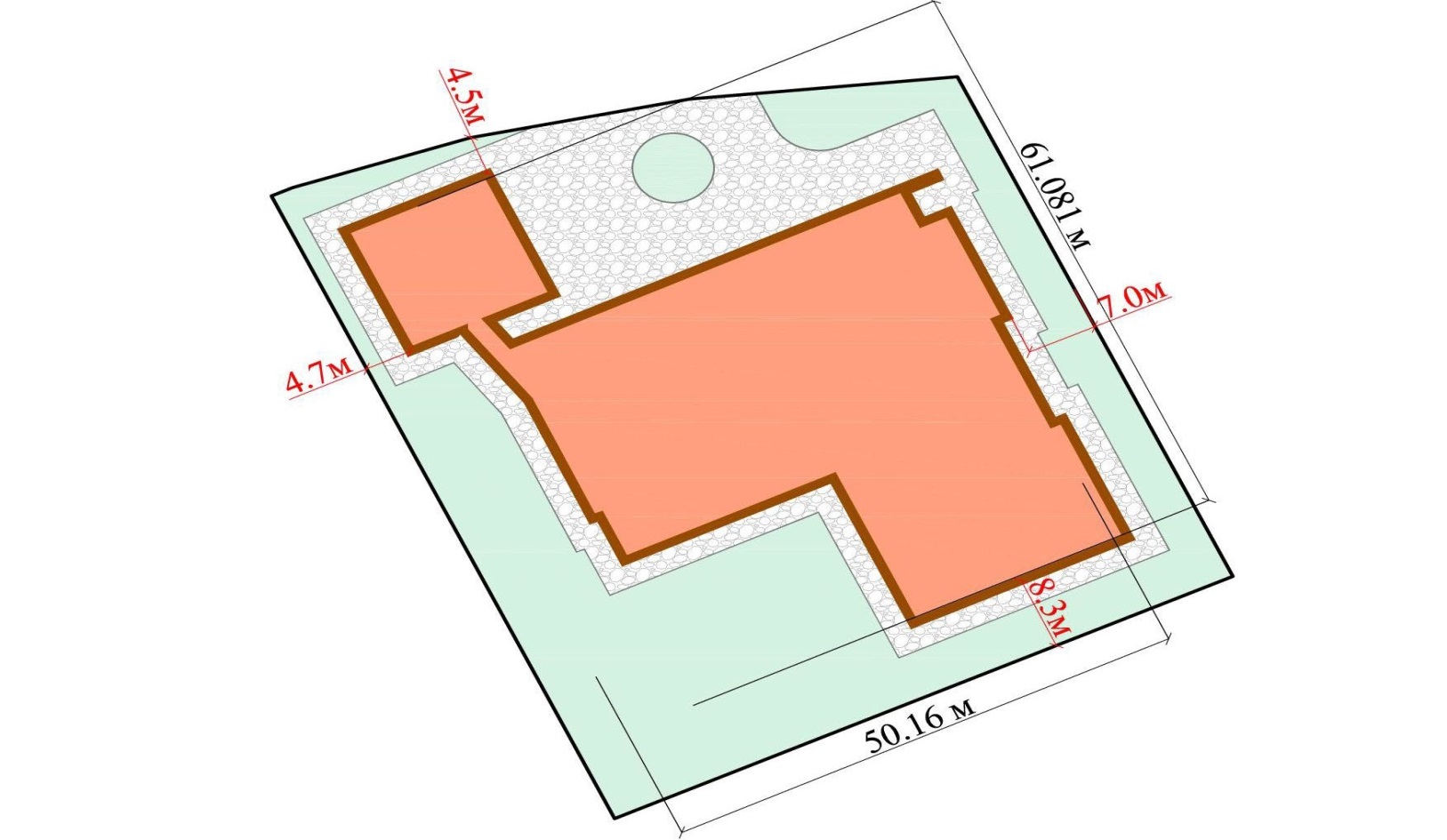 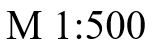 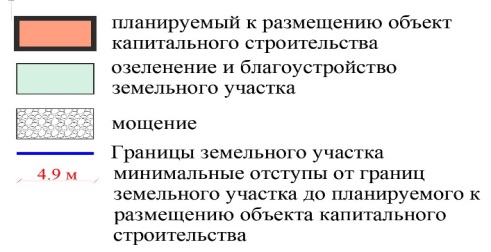 1.7 Заключение.на основании ст. 40 Градостроительного кодекса Российской Федерации, а именно отклонение от предельных параметров разрешенного строительства, строительство объектов капитального строительства осуществляется в соответствии с градостроительным регламентом при условии соблюдения требований технических регламентов: Федеральный закон  «Технический  регламент  о   безопасности   зданий   и   сооружений» от  30.12.2009   №  384-ФЗ;   Федеральный   закон   «Технический   регламент о требованиях пожарной безопасности» от 22.07.2008 № 123-ФЗ;на основании правил землепользования и застройки территории Одинцовского городского округа Московской области, утвержденных решением Совета депутатов Одинцовского городского округа Московской области от 30.04.2020 № 24/16 (в редакции от 09.06 2020 № 14/17);на основании вышеизложенного материалаВывод: для земельного участка с кадастровым номером 50:20:0010516:4157,  расположенного  по  адресу:  Московская  область,  г. Одинцово, д. Жуковка, Российская Федерация, Одинцовский г.о требования Технических регламентов соблюдаются, и соответственно допускается отклонение от предельных параметров в части увеличения максимального процента застройки до 40% для строительства индивидуального   жилого   дома   с   сохранением   иных   показателей    и требований Правил землепользования и застройки Одинцовского городского округа Московской области, утвержденных решением Совета депутатов   Одинцовского   городского   округа    Московской    области от 30.04.2020 № 24/16 (в редакции от 09.06 2020 № 14/17)